So seh ich's 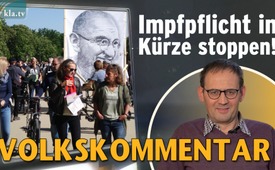 Impfpflicht in Kürze stoppen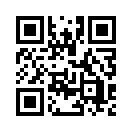 "So schnell wie es geht" will der neue deutsche Gesundheitsminister Karl Lauterbach eine Impfpflicht für alle Bürger durchsetzen. Auch in Österreich ist eine allgemeine Impfpflicht zum 1. Februar 2022 angekündigt. Die Zeit drängt, deshalb protestieren tausende "Spaziergänger" seit Wochen auf der Straße. Dieser Volkskommentar zeigt einen praktischen Weg, wie diese Impfpflicht von den Bürgern in Kürze gestoppt werden kann!Hallo! Ich bin‘s wieder, der Klaus aus Franken. In meinem letzten Video habe ich dokumentiert, dass uns Massenmedien durch eine Gleichschaltung über eine Teilnehmerzahl einer Demonstration in Berlin auf krasseste Weise belogen haben. Und ich habe gesagt: Massenmedien haben Flasche leer!Ich würde es nochmals so zusammenfassen: Wir haben als gesamte Menschheit nicht ein Problem mit einer Finanz-Mafia, nicht mit einer Pharma-Mafia, nicht mit einer Mobilfunk-Mafia oder mit einer CO2-Mafia, sondern wir haben als gesamte Menschheit ein einziges Problem und das sind gleichgeschaltete Massenmedien. Und das ist meine Botschaft!Und heute möchte ich mit einem brandaktuellen Thema mit der Impfung, weil das brodelt nämlich auch in mir, und bitte … ich werde vielleicht auch ein bisschen emotional, aber hier droht eine Impfpflicht für Deutschland und Österreich. Ich möchte es auch wieder von der Gleichschaltung her aufzeigen und einen Weg aufzeigen, wie wir das gemeinsam stoppen können.Das Problem ist einfach, dass sich ein Teil der Bevölkerung einfach noch über diese Massenmedien informiert und nur diese Gleichschaltung hört: Impfpropaganda, 24 Stunden lang: Nur eine Rettung aus der Pandemie: Impfen, Impfen, Impfen! Und die Leute werden regelrecht genötigt zur Impfung.Impfschäden ist überhaupt kein Thema. Es wird einfach beschwichtigt oder einfach unter den Tisch gekehrt. So, und dann haben wir einen anderen Teil der Bevölkerung. Die hat eben diese Gleichschaltung schon durchschaut, diesen gigantischen Medienbetrug. Die informieren sich über alternative Medien und bekommen dort 180 Grad andere Informationen. Sie bekommen dort Expertenfachstimmen, die sich ganz anders anhören wie in den Mainstream-Medien. Hier werden Impfschäden aufgedeckt und nicht nur zugedeckt.So, und dann haben wir diese zwei Gruppen. Das ist ein gewaltiges Spaltungspotential. Man versteht sich dann nicht mehr. Ich sage nur eines: Die Spaltung wird durch gleichgeschaltete Massenmedien verursacht, weil sie den öffentlichen Diskurs kategorisch verweigern, weil sie andere Expertenstimmen nicht zulassen, weil sie Impfschäden nicht wirklich mal auf die Tagesordnung bringen.Jetzt möchte ich noch ein Beispiel nennen, wie die Massenmedien diesen öffentlichen Diskurs verweigern, und zwar anhand von offiziellen Zahlen vom Paul-Ehrlich-Institut.Wir hatten vor Corona … da bekam das Paul-Ehrlich-Institut pro Jahr im Durchschnitt 10 Meldungen über Menschen, die nach der Impfung verstorben sind. Seit wir gegen Corona impfen, meldet das Paul-Ehrlich-Institut 1.802 Todesfälle. Stand 30.09.2021, nicht mal ein Jahr. Das ist eine exponentielle Steigerung. Das wird nicht diskutiert! Das sind einfach nur Verdachtsfälle. Es wird beschwichtigt! Das muss hier mal diskutiert werden! Und dann diskutieren wir aber jetzt über eine Impfpflicht für alle Menschen! Das ist doch der Gipfel der Verantwortungslosigkeit. Der neue Gesundheitsminister Karl Lauterbach fordert die Impfpflicht für alle, so schnell wie es geht! Die Impfpflicht für Pflegekräfte wurde im Dezember in einer Woche durch den Deutschen Bundestag durchgepeitscht. Die nächste Sitzungswoche beginnt am 10. Januar. Es kann also sehr schnell gehen mit einer Impfpflicht für alle. Parallel bildet sich jetzt massiver Protest auf der Straße von Tausenden sogenannter Spaziergänger, die überall ihren Protest kundtun, dass sie nicht damit einverstanden sind, mit einer Impfpflicht für alle. Es ist gewaltig, was hier entstanden ist, in so kurzer Zeit in wenigen Wochen. Das hätte ich nicht für möglich gehalten.Und heute möchte ich einen ergänzenden Vorschlag an all die aufgewachten Spaziergänger bringen, eine Kurzzeitstrategie, wie wir diese Impfpflicht abwenden können. Der Protest gehört nämlich nicht nur auf die Straße! Es ist gut und wichtig! Sondern der Protest muss dorthin, wo er auch hingehört, nämlich zu den Politikern.Ich möchte jetzt am Beispiel von Deutschland aufzeigen, wie das nun mit dieser Impfpflicht läuft und was das Entscheidende dabei ist. Das gilt aber auch für Österreich. Ich spreche genauso die Österreicher an. In Deutschland entscheiden etwa 700 Abgeordnete im deutschen Bundestag über dieses Impfpflichtgesetz. Jeder dieser Abgeordnete vertritt einen Wahlkreis, wo du dazugehörst. Manche Wahlkreise haben auch zwei oder drei Vertreter im Bundestag. Das sind deine persönlichen Vertreter im deutschen Bundestag. Sie vertreten dich im Bundestag. Ihr findet diese Abgeordneten, wenn ihr einfach mal in Google eingebt Bundestag/Abgeordnete/Wahlkreise, da findet ihr die. Wir blenden auch den Link ein. Dann findet ihr auch die Kontaktdaten. Die haben in der Regel in Berlin ein Büro, wo ihr sie erreichen könnt, oder auch regional im Wahlkreis. Und meine Strategie ist einfach die: Wir müssen mit den Politikern sprechen. Ruhig und sachlich. Ich habe viele Gespräche mit Politikern schon gemacht und ich möchte euch eins sagen: Ich halte überhaupt nichts von dem ganzen Stammtischpalaver, dass man über die Politiker schimpft. Das möchte ich überhaupt nicht; sondern ich möchte ein ruhiges, sachliches Gespräch und dass man einfach seine Bedenken dort kundtun darf. Und das ist euer Recht!Stellt euch das mal vor: alle, die jetzt gegen die Impfpflicht auf die Straße gehen, melden sich jetzt auf einmal bei ihrem Abgeordneten. Die Telefondrähte glühen heiß! Und auf einmal wird der Druck von der Bevölkerung, ich sag von unten, größer als der Druck der Pharmalobby oder auch der Druck irgendwelcher Parteioberen. Sagt doch diesen Abgeordneten mal, sie haben kein Recht über meinen Körper zu entscheiden. Über meinen Körper zu verfügen. Dafür habe ich ihnen als Souverän kein Mandat gegeben. Übernehmen sie die Verantwortung für Schäden, die bei mir entstehen bei einer Impfung? Das ist letztlich meine Verantwortung, selber hier eine Entscheidung zu treffen. Sie dürfen mir diese Entscheidung nicht abnehmen.Meine Message ist einfach: Greift zum Telefonhörer. Bleib sachlich und ruhig und warte keine Minute länger. Lass dich nicht abwimmeln, besteh auf ein Gespräch. Ich möchte auch jetzt all diejenigen ermutigen, die dann sagen: ja, ich bin nicht so redegewandt, ich bin nicht so kompetent... Ich möchte einfach sagen: Die Politiker sind eben auch vorwiegend Mainstream informiert. Bringt doch ihnen diese Informationen. Kommt mit ihnen ins Gespräch. Die erste Priorität ist einfach: Sag einfach das, was auf deinem Herzen ist. Das ist einfach der Grund, sag was du auf dem Herzen hast und rede mit diesen Politikern.Ich möchte noch ein bisschen eine Hilfestellung geben, wie man argumentieren kann, was man hier anführen kann, das möchte hier einfach noch anführen. Das ist vielleicht für den einen oder anderen noch eine Hilfe. Und zwar, grundsätzlich vielleicht noch ganz interessant, das „British Medical Journal“, eine ganz renommierte Fachzeitschrift, dokumentiert, dass Pfizer bei der Zulassung betrogen hat, dass die Zulassungsstudie gefälscht wurde. Das fliegt jetzt durch ein renommiertes Fachjournal auf. Was wir jetzt erleben ist einfach nur eines: Dass diese fehlende Wirksamkeit in der Praxis auffliegt und deswegen müssen wir von der Praxis her argumentieren. Wir haben jetzt ein Jahr Corona-Impfungen und jetzt ziehen wir doch mal Bilanz und tuen nicht irgendwelches wissenschaftliches Palaver, sage ich jetzt mal, sondern reden mal und schauen mal die Zahlen an. Ich möchte jetzt drei Rubriken kurz nennen:Erhebliche Zweifel an der Wirksamkeit der sogenannten Corona-ImpfstoffeSogar das Paul-Ehrlich-Institut hat die Definition für diese Impfstoffe geändert und wagt es nicht mehr von einem Schutz zu sprechen, hat es aus der Homepage entfernt, dass es vor einem schweren Verlauf schützt.Pathologen stellen Verunreinigungen fest in Impfstoffen.Das ganze Narrativ der Herdenimmunität ist nicht haltbar, weil wir in Ländern, die eine ganz hohe Impfrate haben, feststellen, dass dort massive Corona-Ausbrüche sind. In Großbritannien sind 80% der Covid-Toten doppelt und dreifach geimpft, öffentliche Zahlen der britischen Regierung. Dann jetzt das große Thema mit Omikron. Das RKI muss veröffentlichen, 95% der Infizierten sind Geimpfte. Wofür brauchen wir dann eine Impfpflicht?Die zweite Rubrik, die ich nennen möchte: Gravierende, verschwiegene ImpfschädenEine Doku aus Israel, dem Impfweltmeister, dokumentiert massivste Impfschäden, wo Zeugen mal berichten, was ihnen nach der Impfung passiert ist, wir blenden den Link ein. Wir haben in Deutschland dokumentiert in Sendungen, massiv, wo Menschen nach der Impfung gestorben sind in Altenheimen. Von 38 Geimpften in Altenheimen, z.B in Uldingen, 13 hinterher verstorben, eine ganze Latte dokumentiert in dieser Sendung. Dann wir haben Sportler, massiv angestiegen, dass die auf einmal umfallen und zusammenbrechen. Wir haben Fehlgeburten, die explodieren. Von Schwangeren die geimpft wurden. Und die Dritte Rubrik ist einfach:Es ist ein Gesetzesbruch!Es verstößt gegen den Nürnberger Kodex. Es verstößt gegen Richtlinien der UNESCO. Denn es braucht unsere freiwillige Zustimmung. Und ich empfehle euch einfach zwei Sendungen, dort könnt ihr all diese Argumente, die ich euch gebracht habe, mit Quellen anschauen und dort findet ihr auch die entsprechenden Quellenbelege. So, und jetzt zum Schluss: Kein Abgeordneter würde es wagen, für eine Impfpflicht zu stimmen, wenn unsere gleichgeschalteten Massenmedien kritisch über diese Impfung berichten würden. ARD, ZDF und RTL werden meinen Aufruf nicht bringen. Das ist unser Urproblem und deswegen gibt’s nur einen Weg: Wir müssen aktiv werden! Du musst aktiv werden! Du musst deine Macht erkennen. Nicht länger passiv bleiben! Sondern diese Informationen weitergeben: per Mail, WhatsApp, auf alle Weise! Mach andere auf diesen Vorschlag, den ich heute gebracht habe, aufmerksam. Teilt es in euren örtlichen Gruppen! Verbreitet das Video weiter, dass alle aktiv werden können. Und zum Telefonhörer greifen! Das war’s für heute vom Klaus aus Franken! Ich habe fertig! von kw.Quellen:Abgeordnete des Wahlkreises finden
Deutschland: https://www.bundestag.de/abgeordnete/wahlkreise/
Österreich: https://www.parlament.gv.at/WWER/NR/AKT

Pfizer fälschte Zulassungsstudie 
https://www.bmj.com/content/375/bmj.n2635
https://www.wochenblick.at/bombe-daten-in-pfizer-zulassungsstudie-wurden-gefaelscht-sogar-mainstream-berichtet/
https://www.wochenblick.at/bhakdi-zu-pfizer-schummel-studie-eigentlich-muesste-impf-zulassung-ungueltig-sein/

80% der Covidtoten in Großbritannien sind geimpft
https://reitschuster.de/post/wirksamkeit-der-impfung-unglaubliche-zahlen-aus-england/

95% der Infizierten mit der Omikronvariante sind geimpft!
https://reitschuster.de/post/95-prozent-der-omikron-faelle-laut-rki-vollstaendig-geimpft/

Zusammenbrüche von Sportler explodieren!
https://corona-transition.org/183-profisportler-und-trainer-sind-in-diesem-jahr-plotzlich-zusammengebrochen
https://www.informationspunkt.ch/post/201-meldungen-%C3%BCber-kollabierten-oder-verstorbenen-sportler-der-vergangenen-monate
https://goodsciencing.com/covid/athletes-suffer-cardiac-arrest-die-after-covid-shot/

Impfpflicht ist Gesetzesverstoß
https://www.unesco.de/sites/default/files/2018-03/2005_Allgemeine%20Erkl%C3%A4rung%20%C3%BCber%20Bioethik%20und%20Menschenrechte.pdf( Artikel 6)

https://de.wikipedia.org/wiki/Internationaler_Pakt_%C3%BCber_b%C3%BCrgerliche_und_politische_Rechte
https://www.ohchr.org/EN/ProfessionalInterest/Pages/CCPR.aspx
https://de.wikipedia.org/wiki/N%C3%BCrnberger_KodexDas könnte Sie auch interessieren:#Coronavirus - Covid-19 - www.kla.tv/Coronavirus

#Impfen - Impfen – ja oder nein? Fakten & Hintergründe ... - www.kla.tv/Impfen

#SoSehIchs - So seh ich's - www.kla.tv/SoSehIchsKla.TV – Die anderen Nachrichten ... frei – unabhängig – unzensiert ...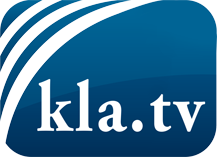 was die Medien nicht verschweigen sollten ...wenig Gehörtes vom Volk, für das Volk ...tägliche News ab 19:45 Uhr auf www.kla.tvDranbleiben lohnt sich!Kostenloses Abonnement mit wöchentlichen News per E-Mail erhalten Sie unter: www.kla.tv/aboSicherheitshinweis:Gegenstimmen werden leider immer weiter zensiert und unterdrückt. Solange wir nicht gemäß den Interessen und Ideologien der Systempresse berichten, müssen wir jederzeit damit rechnen, dass Vorwände gesucht werden, um Kla.TV zu sperren oder zu schaden.Vernetzen Sie sich darum heute noch internetunabhängig!
Klicken Sie hier: www.kla.tv/vernetzungLizenz:    Creative Commons-Lizenz mit Namensnennung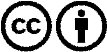 Verbreitung und Wiederaufbereitung ist mit Namensnennung erwünscht! Das Material darf jedoch nicht aus dem Kontext gerissen präsentiert werden. Mit öffentlichen Geldern (GEZ, Serafe, GIS, ...) finanzierte Institutionen ist die Verwendung ohne Rückfrage untersagt. Verstöße können strafrechtlich verfolgt werden.